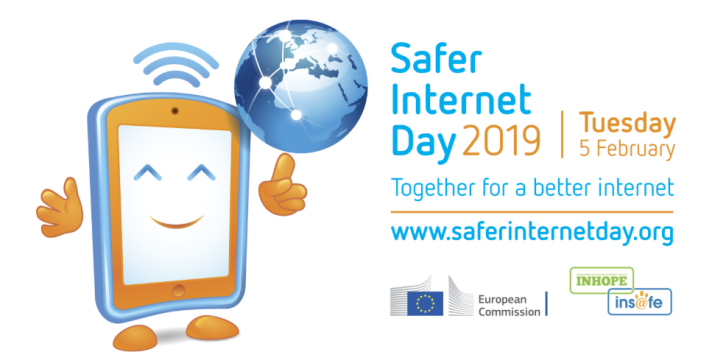 Dear Parents and Carers, On Tuesday 5th February we will be supporting Safer Internet Day 2019.We are joining the global Safer Internet Day campaign to promote the safe and responsible use of technology.Celebrated in over 130 countries, Safer Internet Day will see Haddenham Community Infant School join hundreds of organisations right across the UK and globally to play their part in helping to create a better internet.To celebrate the day we will be having a whole school assembly about keeping safe on the internet.  Year 1 and Year 2 will then participate in fun and factual activities within their classroom, enabling them to discuss keeping safe on the internet and going on to create a safety poster which will be displayed at school. If you are interested in reading more about Safer Internet Day 2019 please visit:https://www.saferinternet.org.uk/On the website you can find activities to do at home and ideas for discussions with young children.We have attached an Internet Safety Plan for your family to use if you so wish, it may start an interesting conversation about safe internet use.If you have any questions please do not hesitate to contact us.Best wishes,Michelle Nethercott